DEPARTMENT OF PHYSICS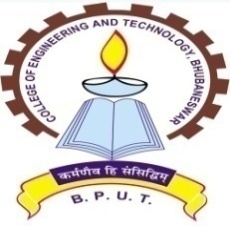 COLLEGE OF ENGINEERING AND TECHNOLOGYTECHNOCAMPUS, GHATIKIA,PO : MAHALAXMIVIHAR, BHUBANESWAR-751029Letter No.  355/Phy/CET                                                                          Dated. 13/09/2017Quotation Call Notice        Sealed quotations are invited from registered Suppliers/Agencies/Authorized dealers having GSTIN, PAN and Authorized dealer certificate to supply Chemicals at Department of Physics, College of Engineering and Technology, Tachnocampus, Ghatikia, Mahalaxmivihar, Bhubaneswar.                              The intenders are required to submit the offer enclosing GSTIN, PAN along with Authorized dealer certificate in their quotations. The registered Firms/Agencies/Authorized dealers should write quotations for “Supply of Chemicals to the Department of Physics” in bold letters on covered envelops.	       The last date submission of quotations is 10.10.2017 up to 4.00 PM addressing to the Principal, College of Engineering and Technology, Techno Campus, P.O. Mahalaxmivihar, Bhubaneswar- 751029 by Speed post/Registered post only. No hand delivery is accepted. The authority will not responsible for any postal delay.	 The quotations will not be received after scheduled date and time.       The authority reserves the right to reject any or all quotations without assigning any reason thereof.                                                                                                                                                             Sd/-                                                                                                                             Head of the Department Sl.No.Name of ItemsQuantityUnit Price1Bismuth Oxide (Bi2O3)1000gm2Iron Oxide (Fe2O3)1000gm3Sodium Carbonate (Na2CO3)1000gm4Neobium Oxide (Nb2O5)100gm5Europium Oxide (Eu2O3)   10 gm6Manganese Oxide (MnO2)500gm7Samarium Oxide (Sm2O3)50gm8Gadolinium Oxide (Gd2O3)50gm9Methanol (make : SRL)2.5 lit10Potassium Bromide KBr  IR grade100gm11Sodium Carbonate Na2CO3 1000gm12Acetone  (make : SRL)2.5lit